התקן המיקרוביאלי למי השתייה הוא אפס חיידקים מסוג קוליפורם ב-100 מ"ל מי דגימה. נמצא כי כל הערכים תקינים וניתן לדווח על 100% ביצוע דיגום על פי התכנית המאושרת על ידי משרד הבריאות.על פי תקנות מי השתייה, טווח הכלור הנותר החופשי צריך להיות 0.1-0.5 מג"ל. הערכים המוצגים תקינים.  רמת העכירות המקסימלית המותרת היא 1 יע"ן. כל הממצאים תקינים.פלואוריד - החל מאוגוסט 2014 בוטלה חובת תוספת הפלואוריד למי שתיה. ממצאי הדיגום מעידים על ריכוזו הטבעי במים המסופקים לצרכנים.  דווח כי ריכוזו, 240 מקג"ל.מתכות רשת - דיגום המשקף את איכות הצנרת. דיגום לפרמטר זה נידרש בתדירות של אחת לשנתיים.  לא תוכנן ולא בוצע ברבעון המדווח.THM - פרמטר המייצג תוצר לוואי של חיטוי שהתקן שלו במי השתייה הוא 100 מקג"ל. מתוכנן דיגום בחודשי הקיץ.תאגיד התנור פועל בשקיפות מלאה ומפרסם כל רבעון את איכות המים המסופקים.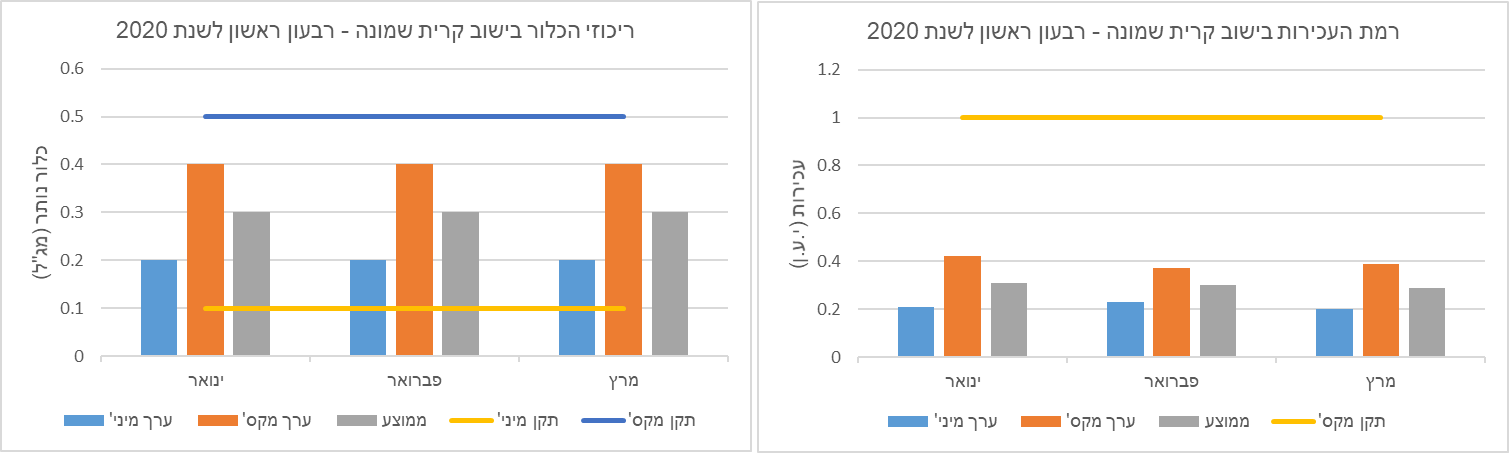 בברכה,אינג' לואיס בלכרמהנדס התאגיד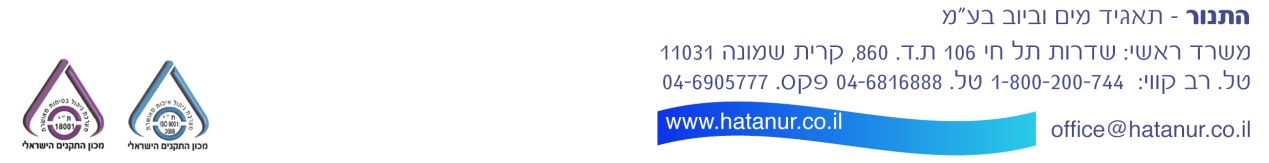 יישובקבוצת בדיקהסוג נקודהמס' דגימות מתוכנןמס' דגימות שבוצעאחוז ביצוע הדיגוםמס' דגימות תקינותאחוז חריגהקרית שמונהשגרתיתרשת5151100%510%פלואורידרשת11100%ריכוז הפלואוריד הטבעי במים נמוך מהמומלץריכוז הפלואוריד הטבעי במים נמוך מהמומלץ